H511.340 (Rev. 5/2019) SCHOOL PERSONNEL HEALTH RECORD(FOR USE AFTER OFFER OF EMPLOYMENT HAS BEEN MADE)INFORMATIONSchool Position Offered   Last Name			First			MI			Sex			Date of BirthHome Phone 	Cell Phone 	Work PhoneMailing Address: Street 		City 	State		ZipEmergency ContactName: 	Relationship: Address: Telephone number:(Home) 	(Work) 	(Cell) II. IMMUNIZATION HISTORY (Recommended, but not mandated by law) III. TUBERCULOSIS SKIN TEST RESULTS (Testing required per Regulations of the Department of Health)ORIGRA TEST RESULTSDATE TEST COMPLETED 	SIGNATURE Previously known/new positive reactors:  Chest X-ray:	Date: 	Results: 	Other:		Date: 	Results:(Attach a copy of the report.) 	(Attach a copy of the report.)Preventive Anti-Tuberculosis Chemotherapy ordered:    No 	    Yes	Date: IF SIGNIFICANT REACTION WAS REPORTED, THE PRIMARY CARE PROVIDER REPORT MUST STATE THAT THE APPLICANT IS CURRENTLY FREE FROM TUBERCULOSIS DISEASE. IV. MEDICAL CONDITIONS ()	Yes	No	If Yes, Explain: 	Allergies 			 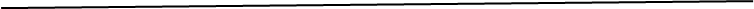 Asthma				Cardiac			Chemical Dependency			Drugs			Alcohol			Diabetes Mellitus			Gastrointestinal Disorder			Hearing Disorder			Hypertension			Neuromuscular Disorder			Orthopedic Condition			Respiratory Illness			Seizure Disorder			Skin Disorder			Vision Disorder			Other (Specify)			V.  PHYSICAL EXAMINATION ()Are there any special medical problems or chronic diseases which require restriction of activity, medication which might affect his/her work role? If so, specifyAre there any special equipment or accommodations needed to enable this person to perform their duties?  If so, specifyPhysician Name (Print) Signature of Examiner 	DatePhysician AddressThe statements and answers as recorded above are full, complete and true to the best of my knowledge and belief. I understand that any false or misleading statements may cause termination of my employment.I authorize the physician or other person to disclose any knowledge or information pertaining to my health to the employing authority for whom this examination is performed.Signature of Employee 	DateVACCINECheck  appropriate boxEnter Month, Day, and YearEach Immunization DOSE Was GivenEnter Month, Day, and YearEach Immunization DOSE Was GivenEnter Month, Day, and YearEach Immunization DOSE Was GivenEnter Month, Day, and YearEach Immunization DOSE Was GivenEnter Month, Day, and YearEach Immunization DOSE Was GivenDiphtheria, Tetanus with PertussisTd  TdaP12345Hepatitis B123Measles-Mumps-Rubella (MMR)12Rubella Serology/Date/TiterMumps disease diagnosed by a physician:   DateMeasles Serology/Date/TiterRubella Serology/Date/TiterMumps disease diagnosed by a physician:   DateMeasles Serology/Date/TiterRubella Serology/Date/TiterMumps disease diagnosed by a physician:   DateMeasles Serology/Date/TiterVaricella Vaccine Disease Serology   Date: Neg/Pos12Influenza12333DATE GIVENSITE:LA / RAGIVEN BY:ANTIGEN NAMEMANUFACTURER / LOT # / EXP DATESIGNATUREDATE READRESULTS in MMRESULTS in MMREAD BY SIGNATUREREAD BY SIGNATUREREAD BY SIGNATUREDATE COLLECTEDTEST NAME (QFT-GIT, T-SPOT, etc)POSITIVENEGATIVEINDETERMINATEQUANTITATIVE RESULTABNORMALNOT EXAMINEDCOMMENTSHeight (inches) Weight (pounds) Pulse  Blood Pressure  Hair/ScalpSkinEyes – Visual Acuity:  RL Eyes – Color VisionEars – Hearing  (dB)  RL Nose and ThroatTeeth and GingivaLymph GlandsHeart – Murmur, etc…Lungs – Adventious FindingsAbdomenGenitourinaryNeuromuscular SystemExtremities